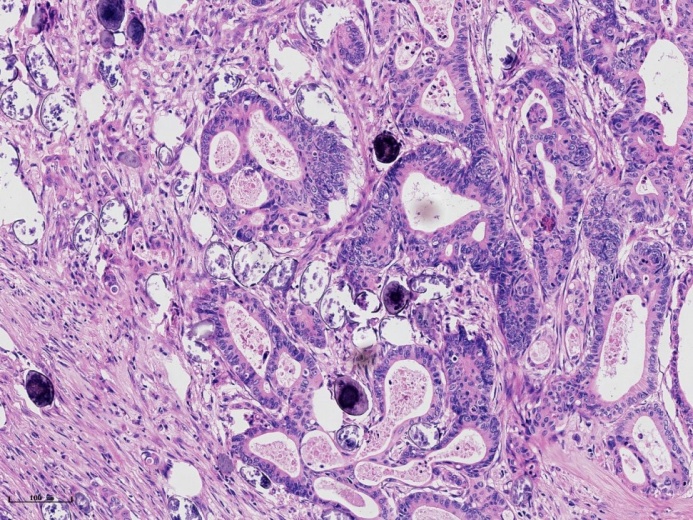 Sup Fig.1. Typical sample of schistosomiasis-associated colorectal cancer, the red arrows indicate schistosome ova (HE, ×100)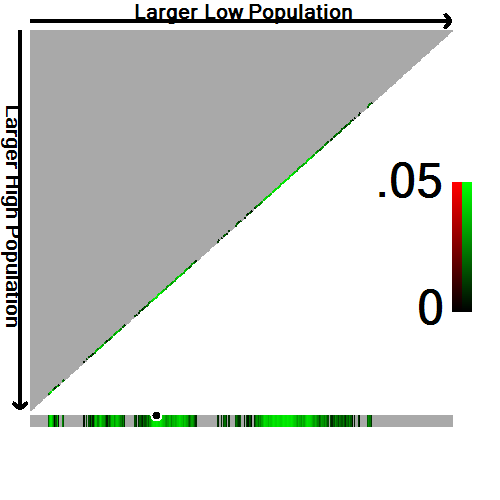 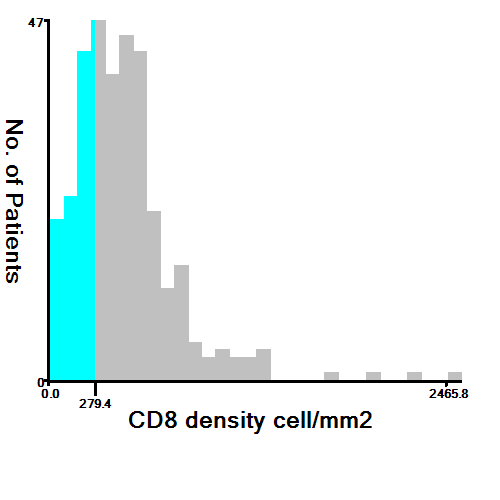 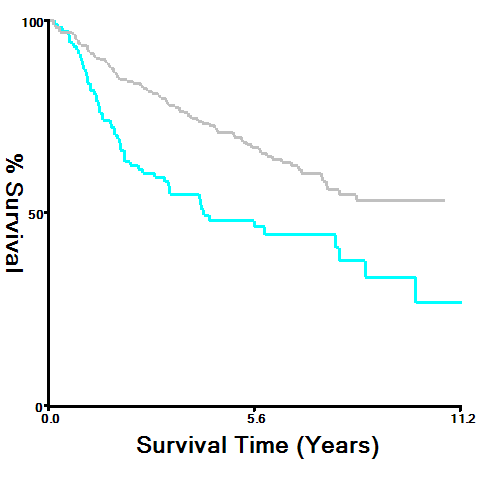 Sup Fig. 2. Determination of cut-off values of CD8 density of TMAs and survival analyses. X-tile analysis of OS was performed using patients’ data collected from the pathological system and Qingpu District Center for Disease Control and Prevention to determine the optimal cut-off value for CD8 density. The optimal cut-off values highlighted by the black circles in left panels are shown in histograms of the entire cohort (middle panels), and Kaplan-Meier plots are displayed in right panels. P values were determined by using the cut-off values defined in training sets and applying them to validation sets. The optimal cut-off value for CD8 density was 279.4 (χ2 = 15.538, P = 0.0029).Supplementary Table 1. Univariate and multivariate analysis for overall survival in CRC-S setand CRC-NS setSupplementary Table 1. Univariate and multivariate analysis for overall survival in CRC-S setand CRC-NS setSupplementary Table 1. Univariate and multivariate analysis for overall survival in CRC-S setand CRC-NS setSupplementary Table 1. Univariate and multivariate analysis for overall survival in CRC-S setand CRC-NS setSupplementary Table 1. Univariate and multivariate analysis for overall survival in CRC-S setand CRC-NS setSupplementary Table 1. Univariate and multivariate analysis for overall survival in CRC-S setand CRC-NS setSupplementary Table 1. Univariate and multivariate analysis for overall survival in CRC-S setand CRC-NS setVariablesCRC-S set CRC-S set CRC-NS set CRC-NS set VariablesPHR(95%CI)PHR(95%CI)Univariate analysisAge (＜60ys)0.23221.827(0.139-3436.270)0.1221.454(0.905-2.336)Gender (male)0.3071.311(0.779-2.207)0.0171.780(1.110-2.853)Tumor size(5cm)0.3201.282(0.786-2.089)0.5910.886(0.569-1.378)Tumor siteRectumReferReferLeft colon0.4841.263(0.657-2.427)0.672 0.889 (0.515-1.534)Right colon0.130 1.631 (0.865-3.076)0.054 0.590 (0.344-1.010)Pathological T stage0.0871.851(0.915-3.747)＜0.0013.363(1.620-6.980)Lymph node metastasis＜0.0013.552 (2.141-5.894)＜0.0012.447 (1.573-3.807)TNM stage＜0.0014.219(2.497-7.128)＜0.0012.764(1.259-3.206)Differentiation0.0541.668(0.991-2.809)0.0032.009(0.991-2.809)Vessel invasion0.2751.321 (0.801-2.180)＜0.0012.816 (1.808-4.385)Nerve invasion0.2061.727 (0.741-4.024)0.3191.424 (0.710-2.857)Lymph nodes positive for CRC＜0.0014.138(2.205-7.769)＜0.0013.973(2.359-6.692)Colonic perforation0.5000.506(0.070-3.657)0.7631.194(0.377-3.786)Tumor budding0.3181.311(0.771-2.229)＜0.0012.411(1.453-3.999)Schistosomiasis0.4741.225(0.703-2.132)——Ulceration0.2120.725(0.437-1.201)0.7441.077(0.691-1.676)Histological type0.3450.685(0.312-1.503)0.3641.343(0.710-2.538)CD8 density＜0.0010.412(0.239-0.711)0.0020.459(0.283-0.745)Multivariate analysisGender——0.0281.740(1.062-2.852)Pathological T stage——0.0462.182(1.015-4.688)TNM stage＜0.0013.250(1.836-5.755)0.0361.729(1.035-2.887)Differentiation——Schistosomiasis————Vessel invasion——0.0801.549(0.950-2.526)Lymph nodes positive for CRC0.0272.106(1.086-4.084)0.0331.935(1.056-3.545)CD8 density0.0450.592(0.337-1.039)0.0370.574(0.341-0.966)—:Data is non-significant ; Abbreviation: CI=confidence interval; HR=Hazard ratio; P < 0.05 was defined as the criterion for variable deletion when performing backward stepwise selection—:Data is non-significant ; Abbreviation: CI=confidence interval; HR=Hazard ratio; P < 0.05 was defined as the criterion for variable deletion when performing backward stepwise selection—:Data is non-significant ; Abbreviation: CI=confidence interval; HR=Hazard ratio; P < 0.05 was defined as the criterion for variable deletion when performing backward stepwise selection—:Data is non-significant ; Abbreviation: CI=confidence interval; HR=Hazard ratio; P < 0.05 was defined as the criterion for variable deletion when performing backward stepwise selection—:Data is non-significant ; Abbreviation: CI=confidence interval; HR=Hazard ratio; P < 0.05 was defined as the criterion for variable deletion when performing backward stepwise selection—:Data is non-significant ; Abbreviation: CI=confidence interval; HR=Hazard ratio; P < 0.05 was defined as the criterion for variable deletion when performing backward stepwise selection—:Data is non-significant ; Abbreviation: CI=confidence interval; HR=Hazard ratio; P < 0.05 was defined as the criterion for variable deletion when performing backward stepwise selection